Assessment rubric: Year 4 – Photo editing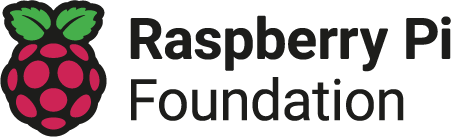 Resources are updated regularly - the latest version is available at: the-cc.io/curriculum.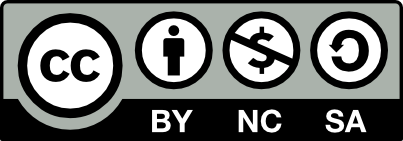 This resource is licensed by the Raspberry Pi Foundation under a Creative Commons Attribution-NonCommercial-ShareAlike 4.0 International license. To view a copy of this license, visit, see creativecommons.org/licenses/by-nc-sa/4.0/.Learner:Teacher:Date:Emerging [1]Expected [2]Exceeding [3]ScoreTaskOutline the broad requirements of the taskExplain the key requirements of the taskOutline an approach to planning the taskDesign decisionsDescribe the scene they intend to createSuggest words that relate to their chosen sceneIdentify the types of image needed in relation to their chosen themeOutline how the images will be used togetherSuggest colours and effects that might suit their sceneExplain how images need to work together to create a realistic sceneIdentify the steps needed to create their sceneImplementationMake attempts to combine images using copy and pasteAdd text to their publicationSelect images and combine them into one Use a range of tools to create their imageAdd relevant text to their publicationPurposefully combine imagesFine tune their work using suitable editing tools and zoomMake considered choices when positioning and formatting their textEvaluationDescribe what was successful and unsuccessful in their workEvaluate how successful they were in meeting the task requirementsEvaluate and reflect on the impact that changes have made on an imageTeacher feedbackLearner response to feedback